Your recent request for information is replicated below, together with our response.How many road accidents/deaths occurred in Fife last year?In relation to Fife Division for 2022, I can advise you of the following:All statistics are provisional and should be treated as management information. All data have been extracted from Police Scotland internal systems and are correct as at 17/5/2023.Please note that a reportable collision is defined under Section 170 of the Road Traffic Act 1988 and describes the legal responsibility on those drivers involved to report the matter to the police.  Where those involved exchange personal details, there is no legal requirement to report a collision to the police and this applies particularly to non-injury collisions.As such, there may have been other collisions within the location of your request, which were not reported to Police Scotland, nor which required a collision report to be created, and will therefore not be included within the statistics.How many road death victims in the Fife region were maybe not wearing a seatbelt in the last year/over the last three potentially? I can advise you that there are NIL fatal road collisions where not wearing a seatbelt is recorded.Of these accidents, how many were potentially using their mobile phones? I can advise you that there are NIL fatal road collisions where using a mobile phone is listed as a contributory factor.You may be interested in Transport Scotland’s Road Casualty Reports: Reported Road Casualties Scotland 2021 | Transport ScotlandIf you require any further assistance please contact us quoting the reference above.You can request a review of this response within the next 40 working days by email or by letter (Information Management - FOI, Police Scotland, Clyde Gateway, 2 French Street, Dalmarnock, G40 4EH).  Requests must include the reason for your dissatisfaction.If you remain dissatisfied following our review response, you can appeal to the Office of the Scottish Information Commissioner (OSIC) within 6 months - online, by email or by letter (OSIC, Kinburn Castle, Doubledykes Road, St Andrews, KY16 9DS).Following an OSIC appeal, you can appeal to the Court of Session on a point of law only. This response will be added to our Disclosure Log in seven days' time.Every effort has been taken to ensure our response is as accessible as possible. If you require this response to be provided in an alternative format, please let us know.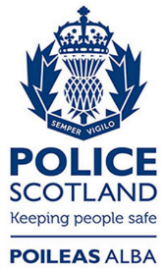 Freedom of Information ResponseOur reference:  FOI 23-1225Responded to:  24 May 2023Collision SeverityNumber of Road Traffic CollisionsFatal8Serious78Slight148